課題一  文明的開創—— 漢代地圖上顯示了是次考察的五個地點。試搜尋它們的所在位置，把適當的數字填在表格內。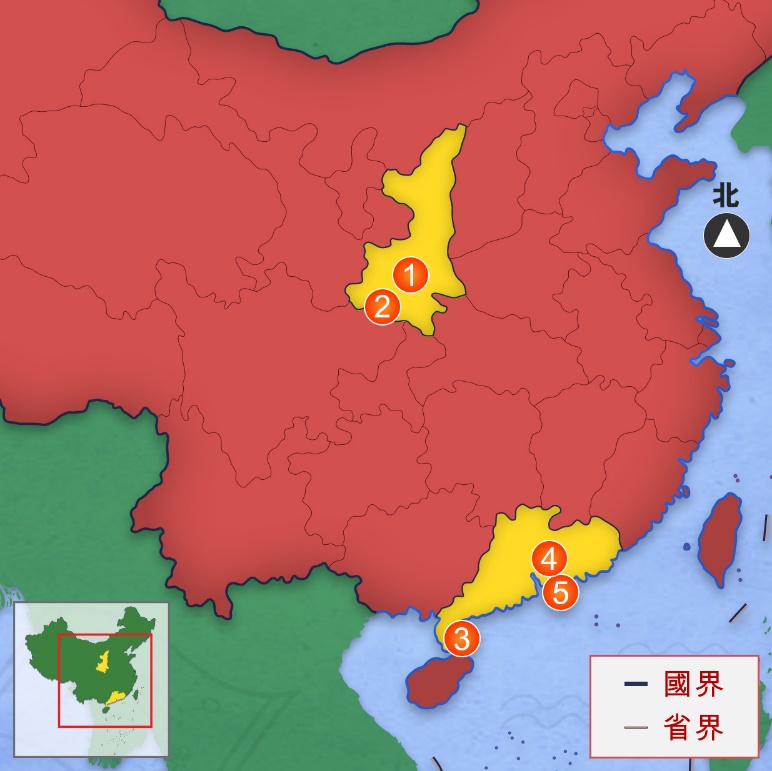 以下資料跟是次考察地點有關。閱讀後回答相關問題，圈出適當的英文字母。在中國歷史上，西漢是文治武功的鼎盛時間，同時也是一個「開啟國門，走向世界」的朝代。我們將展開一場考察之旅，走訪五個考察地點，一方面了解漢代的人如何從陸路和海路走出中土，和世界各地交流接觸，另一方面也帶領大家看看香港和廣東的漢墓，發掘當中帶出的信息。在考察前，先來做做熱身，讓大家先初步了解這次考察的地點和內容。考察地點位置張騫墓李鄭屋漢墓博物館西漢南越王墓博物館絲路公園徐聞古港閱讀資料問題【資料一】絲路公園是陝西咸陽市首個以「絲綢之路」為題的大型主題公園。公園的規劃以漢代絲綢之路文化為核心，分文化主題、健身活動、安靜休息、休閒活動四個區。公園最大亮點在浮雕景牆，其上刻畫了張騫為漢朝開啟「絲路」的歷程，反映出漢朝與西域各國政治、經濟、文化交流的盛況。咸陽絲路公園是根據哪個核心主題設計的？A 張騫生平事跡B 漢代絲綢之路【資料二】張騫墓呈長方形，墓基面積為70平方米，墓冢呈覆斗形（類似倒轉的漏斗），四周古柏環繞，並有石獸鎮墓。1983年陝西漢中市城固縣成立張騫墓文管所，依託張騫墓冢而建；1990年更名為張騫紀念館，負責張騫墓的保護工作。2014年正式列入「絲綢之路：長安——天山廊道路網」世界文化遺產名錄。張騫墓和絲路公園有何相似之處？A都位於陝西省B都建於漢代【資料三】徐聞位於今天廣東湛江，地處中國大陸南端沿海地區，是漢武帝時期船舶沿岸航行的必經之路，從徐聞出發前往中南半島，行程較短，也可節約成本。因此，徐聞在漢代成為了海上貿易的始發港，即運輸船舶在每一航次開始時出發的港口。「始發港」是甚麼意思？A航隻的避風港B船隻開始航行的出發港口【資料四】秦漢之際，秦將趙佗乘中原大亂，佔據嶺南，建立了南越國，管轄南海、桂林和象郡，勢力達到今天的越南。公元前111年，南越國為漢武帝所滅，共歷93年。史籍文獻中，關於南越國的記載非常少，讓人難窺其真實面目。1983年，考古學家在廣東廣州市發掘出南越國二世文帝趙眜的陵墓，向世人揭示了這個曇花一現的王國。整個陵墓地宮極其豪華，共有七個墓室，完全仿照墓主生前的皇宮布局，大致同於西漢諸侯王的墓室。南越國在甚麼時候建立的？A秦亡後B漢朝初年